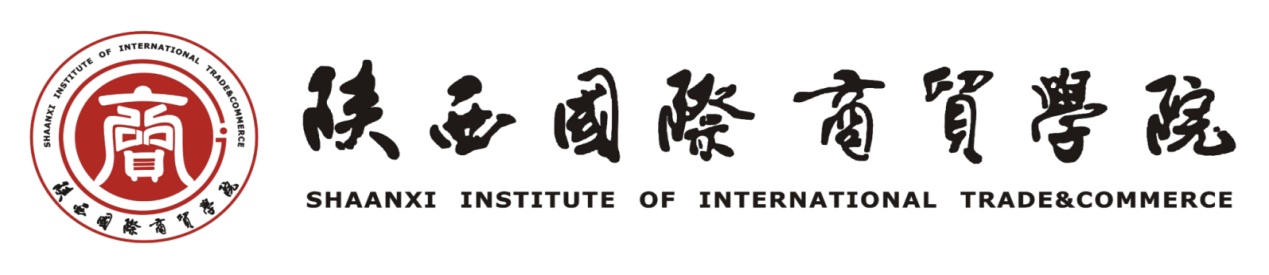       学 籍 证 明学生         ， (男/女) ，身份证号：                  。 于      年    月进入我校           学院         专业学习，现为我校       级学生。 该生将于      年     月修完该专业计划内所有课程。特此证明                       二级学院（盖章）      教务处(盖章)                                            年     月     日